PNSD – Piano Nazionale Scuola DigitalePNSD – Piano Nazionale Scuola DigitalePNSD – Piano Nazionale Scuola DigitalePNSD – Piano Nazionale Scuola DigitaleDichiarazione del Dirigente Scolasticoper iniziative EFT Équipe Formativa TerritorialeDichiarazione del Dirigente Scolasticoper iniziative EFT Équipe Formativa TerritorialeDichiarazione del Dirigente Scolasticoper iniziative EFT Équipe Formativa TerritorialeDichiarazione del Dirigente Scolasticoper iniziative EFT Équipe Formativa TerritorialeDichiarazione del Dirigente Scolasticoper iniziative EFT Équipe Formativa TerritorialeDichiarazione del Dirigente Scolasticoper iniziative EFT Équipe Formativa TerritorialeDichiarazione del Dirigente Scolasticoper iniziative EFT Équipe Formativa Territoriale(scrivere soltanto nelle caselle grigie)(scrivere soltanto nelle caselle grigie)(scrivere soltanto nelle caselle grigie)(scrivere soltanto nelle caselle grigie)(scrivere soltanto nelle caselle grigie)(scrivere soltanto nelle caselle grigie)(scrivere soltanto nelle caselle grigie)Alla c.a. dell'Ufficio Scolastico Regionale per la SardegnaAlla c.a. dell'Ufficio Scolastico Regionale per la SardegnaAlla c.a. dell'Ufficio Scolastico Regionale per la SardegnaAlla c.a. dell'Ufficio Scolastico Regionale per la SardegnaAlla c.a. dell'Ufficio Scolastico Regionale per la SardegnaAlla c.a. dell'Ufficio Scolastico Regionale per la SardegnaAlla c.a. dell'Ufficio Scolastico Regionale per la SardegnaIo sottoscritto/aIo sottoscritto/aIo sottoscritto/aIo sottoscritto/aDirigente Scolastico/a dell’IstitutoDirigente Scolastico/a dell’IstitutoDirigente Scolastico/a dell’IstitutoDirigente Scolastico/a dell’IstitutoDICHIARODICHIARODICHIARODICHIARODICHIARODICHIARODICHIAROdi essere interessato/a a  ospitare, a titolo volontario e gratuito (in cambio di una quota da concordarsi riservata al personale), un seminario PNSD destinato al territorio, in una delle seguenti modalità:di essere interessato/a a  ospitare, a titolo volontario e gratuito (in cambio di una quota da concordarsi riservata al personale), un seminario PNSD destinato al territorio, in una delle seguenti modalità:di essere interessato/a a  ospitare, a titolo volontario e gratuito (in cambio di una quota da concordarsi riservata al personale), un seminario PNSD destinato al territorio, in una delle seguenti modalità:di essere interessato/a a  ospitare, a titolo volontario e gratuito (in cambio di una quota da concordarsi riservata al personale), un seminario PNSD destinato al territorio, in una delle seguenti modalità:di essere interessato/a a  ospitare, a titolo volontario e gratuito (in cambio di una quota da concordarsi riservata al personale), un seminario PNSD destinato al territorio, in una delle seguenti modalità:di essere interessato/a a  ospitare, a titolo volontario e gratuito (in cambio di una quota da concordarsi riservata al personale), un seminario PNSD destinato al territorio, in una delle seguenti modalità:di essere interessato/a a  ospitare, a titolo volontario e gratuito (in cambio di una quota da concordarsi riservata al personale), un seminario PNSD destinato al territorio, in una delle seguenti modalità:Plenaria in Aula Magna + Laboratori nelle aule.Plenaria in Aula Magna + Laboratori nelle aule.Plenaria in Aula Magna + Laboratori nelle aule.Plenaria in Aula Magna + Laboratori nelle aule.Massima capienza Aula Magna (indicare numero posti):Laboratori nelle aule.Laboratori nelle aule.Laboratori nelle aule.Laboratori nelle aule.Laboratori nelle aule.Laboratori nelle aule.PlessoPlessoIndirizzoIndirizzoAutorizzo altresì il trattamento dei dati contenuti in questo documento in base all’art. 13 del D. Lgs. 196/2003 - come modificato dal D. Lgs. 101/2018 - e all’art. 13 GDPR 679/16.Autorizzo altresì il trattamento dei dati contenuti in questo documento in base all’art. 13 del D. Lgs. 196/2003 - come modificato dal D. Lgs. 101/2018 - e all’art. 13 GDPR 679/16.Autorizzo altresì il trattamento dei dati contenuti in questo documento in base all’art. 13 del D. Lgs. 196/2003 - come modificato dal D. Lgs. 101/2018 - e all’art. 13 GDPR 679/16.Autorizzo altresì il trattamento dei dati contenuti in questo documento in base all’art. 13 del D. Lgs. 196/2003 - come modificato dal D. Lgs. 101/2018 - e all’art. 13 GDPR 679/16.Autorizzo altresì il trattamento dei dati contenuti in questo documento in base all’art. 13 del D. Lgs. 196/2003 - come modificato dal D. Lgs. 101/2018 - e all’art. 13 GDPR 679/16.Autorizzo altresì il trattamento dei dati contenuti in questo documento in base all’art. 13 del D. Lgs. 196/2003 - come modificato dal D. Lgs. 101/2018 - e all’art. 13 GDPR 679/16.Autorizzo altresì il trattamento dei dati contenuti in questo documento in base all’art. 13 del D. Lgs. 196/2003 - come modificato dal D. Lgs. 101/2018 - e all’art. 13 GDPR 679/16.FirmatoFirmatoFirmatoFirmatoFirmatoFirmatoFirmatoTrasmettere a: drsa.pnsd@istruzione.it e annarita.vizzari@istruzione.it.Trasmettere a: drsa.pnsd@istruzione.it e annarita.vizzari@istruzione.it.Trasmettere a: drsa.pnsd@istruzione.it e annarita.vizzari@istruzione.it.Trasmettere a: drsa.pnsd@istruzione.it e annarita.vizzari@istruzione.it.Trasmettere a: drsa.pnsd@istruzione.it e annarita.vizzari@istruzione.it.Trasmettere a: drsa.pnsd@istruzione.it e annarita.vizzari@istruzione.it.Trasmettere a: drsa.pnsd@istruzione.it e annarita.vizzari@istruzione.it.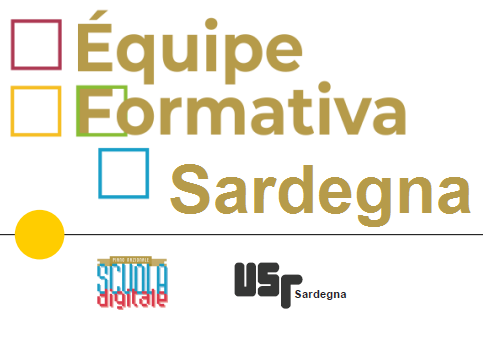 